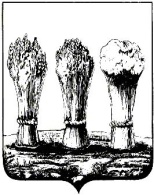 Глава администрации Первомайского района года Пензы                    ПРИКАЗ  16.03.2015  №   170-р Об организации и проведении работ по подготовкеи пропуску весенних паводковых вод в 2015 годуВо исполнение Федеральных законов от 21 декабря 1994 № 68-ФЗ «О защите населения и территорий от чрезвычайных ситуаций природного и техногенного характера» (с последующими изменениями), от 6 октября 2003 № 131-ФЗ «Об общих принципах организации местного самоуправления в Российской Федерации» (с последующими изменениями) и в соответствии с постановлением Правительства РФ от 30 декабря 2003 № 794 «О единой государственной системе предупреждения и ликвидации чрезвычайных ситуаций», постановления администрации города Пензы от 10 марта 2015 № 272 «Об организации и проведении работ по подготовке и пропуску весенних паводковых вод в 2015 году», в целях своевременного проведения работ, направленных на недопущение или снижение ущерба, связанного с пропуском весенних паводковых вод,                  приказываю:1. Организацию подготовки и проведения работ, связанных с пропуском весенних паводковых вод возложить на районную комиссию по предупреждению и ликвидации последствий чрезвычайных ситуаций и обеспечению пожарной безопасности (КЧС и ОПБ) района, персональную ответственность за подготовку и проведение противопаводковых мероприятий возложить на заместителя главы администрации П.И. Зигунова.2.	Утвердить:«План основных мероприятий по подготовке и проведению работ, связанных с пропуском весенних паводковых вод на территории Первомайского района г. Пензы в 2015 году » согласно приложению № 1.«Перечень организаций, обеспечивающих наблюдение за паводковой обстановкой» согласно приложению № 2.«Перечень учреждений и организаций, обеспечивающих прием и временное размещение населения, отселяемого из зон затопления» согласно приложению №3.3.	Главному специалисту отдела по взаимодействию с иными органами местного самоуправления и организациями Управления по делам ГОЧС г. Пензы В.И. Назарову (по согласованию):Уточнить районы (участки) возможного затопления на основании опыта предыдущих весенних паводков, прогноза паводка на 2015 год и расчета максимального сброса воды с Сурского водохранилища.Организовать обучение на городских курсах ГО начальников постов наблюдения за паводковой обстановкой объектов экономики.Уточнить тексты оповещения населения и маршруты движения машин с ГГУ.Уточнить расчет сил и средств, предназначенных для предупреждения или снижения ущерба при пропуске паводковых вод.4.	Заместителю главы администрации, председателю эвакуационной комиссии района А.А. Красновой:Провести своевременную корректировку плана эвакуации населения из зон возможного затопления с определением мест для временного размещения отселяемого населения, предусмотреть и быть в готовности организовать торговлю предметами первой необходимости и питание населения в местах временного размещения. Обеспечить его жизнедеятельность с учетом конкретной обстановки.Выявить у населения наличие и количество скота, предусмотреть транспортные средства для его возможной эвакуации и места временного размещения.Подготовить к работе автономные источники электропитания, технику для откачки воды, создать необходимые запасы ГСМ, песка, мешков, трапов.Взять на учет плавсредства, находящиеся на предприятиях, в организациях и учреждениях, независимо от организационно-правовых форм и форм собственности, а также у частных лиц и спланировать их использование.На время максимального паводка организовать круглосуточное дежурство по администрации с привлечением транспорта.5. Отделу благоустройства территорий района (Э.С. Сузи):5.1. Разработать мероприятия по повышению устойчивости коммунально-
энергетических сетей от затопления.Организовать герметизацию артезианских скважин в зоне возможного затопления.Организовать очистку ливневой канализации и кровли зданий от снега, вывоз мусора и очистку выгребных ям с территории возможного затопления.6.	Рекомендовать главному врачу ГБУЗ «Пензенская городская клиническая
больница № 5» Д. Ю. Зиновьеву уточнить списки тяжелобольных и беременных
женщин со сроком беременности более 32 недель, проживающих в зоне возможно-
го затопления, спланировать лечебно-профилактические учреждения (ЛПУ) для их
размещения и порядок отселения.Рекомендовать директору МУП по очистке города C.В. Старостину спланировать выделение автотранспорта для экстренной эвакуации населения и материальных ценностей, детских учреждений из зон возможного затопления. На период максимального паводка организовать круглосуточное дежурство водительского состава и транспорта.	Просить начальника отдела полиции № 4,УМВД г. Пензы С.А. Молянова и начальника отдела полиции № 5 УМВД г. Пензы А.А. Арапова организовать комендантскую службу при проведении возможных эвакомероприятий во время паводка, охрану жилого фонда, предприятий, организаций и учреждений в зоне возможного затопления.Просить начальника ПЧ-3 ФПС 6 отряда ФПС по Пензенской области В.Н. Ионова:Подготовить противопожарные расчеты к работе в условиях подтопления. Предусмотреть тушение пожаров в производственных зданиях и жилых домах на затапливаемой территории.Установить постоянный контроль за соблюдением пожарной безопасности предприятиями и организациями, находящимися в зоне возможного затопления.10.	Рекомендовать руководителям предприятий, организаций и учреждений независимо от форм собственности и ведомственной принадлежности:Принять к выполнению «План основных мероприятий по подготовке и проведению работ, связанных с пропуском весенних паводковых вод на территории района в 2015 году».	В срок до 16 марта 2015 года организовать разработку и ввести в действие организационно-распорядительные документы (приказы) об организации и проведении работ по подготовке  и  пропуску весенних паводковых вод, а также Планы основных мероприятий по подготовке и проведению работ, связанных с пропуском весенних паводковых вод. Определить объемы противопаводковых мероприятий, силы и  средства  для выполнения  работ  по  предупреждению, локализации и ликвидации последствий затопления и первоочередного жизнеобеспечения пострадавшего населения. Копии приказа, плана, состав сил и средств до 18 марта 2015  года  представить  в  отдел  КЧС  и ОПБ  города через МКУ «Управление по делам ГОЧС  г. Пензы».Подготовить к работе автономные источники электропитания, технику для откачки воды, создать необходимые запасы ГСМ, песка, мешков, трапов.Провести очистку ливнеприемников, открытой ливневой канализации, кюветов и водопропускных труб от снега и бытового мусора, организовать вывоз снега с территории предприятий и организаций.Организовать проведение противопаводковых мероприятий по защите рабочих и служащих, административно-производственных зданий, материальных средств и подведомственного жилья.10.6.	Создать объектовые паводковые комиссии, провести с ними занятия.11.	Рекомендовать руководителям учреждений и организаций, обеспечивающих наблюдение за паводковой обстановкой, согласно приложению № 2 к настоящему приказу, подготовить посты наблюдения за паводковой обстановкой, укомплектовать личным составом, оснастить экипировкой, обеспечить автотехникой и средствами связи. Работу постов наблюдения и представление информации осуществлять по указанию КЧС и ОПБ района.Рекомендовать руководителям учреждений и организаций, обеспечивающих прием и временное размещение населения, отселяемого из зон затопления, согласно приложению № 3 к настоящему приказу, быть в готовности к приему и размещению населения в течении 3-х часов после получения распоряжения КЧС и ОПБ района.Рекомендовать руководителям автотранспортных предприятий, руководителям организаций, имеющих инженерную и автомобильную технику, по заявкам председателя КЧС и ОПБ района обеспечить незамедлительное выделение техники, необходимой для проведения работ по предупреждению, локализации и ликвидации затопления, эвакуации материальных ценностей и домашнего скота из зон затопления.Контроль за выполнением приказа возложить на заместителя главы администрации, председателя КЧС и ОПБ района П.И. Зигунова.Глава администрации                                    Л.Г. БеляковаПриложение 1 утверждено приказом главы администрации района от ________2015г. № ______                           ПЛАН       основных мероприятий по подготовке и проведению работ,                                                                                        связанных с пропуском весенних паводковых вод    в Первомайском районе г. Пензы в 2015 году.Заместитель главы администрации                       П.И. Зигунов             Приложение 2   к приказу главы администрации Первомайского района г. Пензы    от_______2015 г. № ________ПЕРЕЧЕНЬорганизаций Первомайского района обеспечивающих наблюдение за паводковой обстановкой(по согласованию)	      Заместитель главы администрации                   П.И. Зигунов           Приложение 3 к приказу главы администрации Первомайского района г. Пензы от _______2015г. № _________                ПЕРЕЧЕНЬ   организаций, обеспечивающих прием и временное размещение                      населения, отселяемого из зон затопления    Заместитель главы администрации                       П.И. ЗигуновааНаименование мероприятий.Срок исполненияКто привлекается1.Разработать и принять в действие:- Приказ об организации и проведении работ по подготовке и пропуску весенних паводковых вод- План основных мероприятий по подготовке и пропуску весенних паводковых вод.до 16.03Председатель КЧС и ОПБ района, директора МУП по ОЖФ, руководители ОУП района (по согласованию)2.Уточнить состав сил и средств для выполнения работ по предупреждению, локализации и ликвидации последствий затопления. Укомплектовать личным составом, техникой, инструментами.до 16.03Гл. специалист отдела по взаимодействию с иными органами местного самоуправления и организациями Управления по делам ГОЧС г. Пензы, руководители ОУП района (по согласованию)3.Назначить сотрудников администрации, ответственных за организацию проведения противопаводковых мероприятий в районах частных домовладений.до 16.03Председатель КЧС и ОПБ района. 4.Провести совещание с участием руководителей организаций осуществляющих управление многоквартирными домами, председателями уличных комитетов, по вопросу проведения противопаводковых мероприятий.до 16.03Председатель КЧС и ОПБ района, директора МУП по ОЖФ, председатели уличных комитетов5.Провести подготовку водоотвода паводковых вод от электроподстанции ОАО «Пензадизельмаш» до водоприемника по ул. Суматовкадо 23.03МУП «Пензадормост», МУП «Зеленое хозяйство», ОАО «Пензадизельмаш», ОАО «СКБТ» (по согласованию)6.Провести вывоз снега, очистку ливнеприемников, ливневой канализации, водопропускных труб, кюветов и кровли зданий от снега.до 18.03МУП «Пензадормост», МУП «Зеленое хозяйство», директора МУП по ОЖФ, председатели уличных комитетов7.Провести работы по снегозадержанию на с/х поле в районе улице Мереняшева.до 18.03МУП «Пензадормост» 8.Провести углубление водоотводящего кювета и очистку от снега и мусора водопропускных труб:- по ул. 40 лет Октября от автобусной остановки КДП до ул. 40 лет Октября 5-й проезд;- от ул. Воронова до ул. Краснова.до 23.03МУП «Пензадормост»9.Организовать контроль за функционированием ливневой канализации по ул. Львовской от улицы Мереняшева до ул. 40 лет Октября.В период паводкаМУП «Пензадормост»10.Создать необходимые запасы песка, мешков, трапов, ГСМ.до 18.03МУП «Пензадормост», МУП «Зеленое хозяйство», ООО Управляющая организация по Первомайскому району, руководители организаций 11.Подготовить силы и средства для откачки паводковых воддо.23.03МУП «Пензадормост», МУП по очистке города, ООО Управляющая организация по Первомайскому району, ООО «Управление благоустройства и очистке города», ООО «Горводоканал», руководители организаций12.Спланировать привлечение и подготовить плавсредства для организации спасения людей на водных объектах района на период паводкадо 23.03Частные лица (владельцы плавсредств) (по согласованию)13.Подготовить пункты временного размещения населения, отселяемого из зон затопления.до 25.03 (на период паводка)Директора МБОУ СОШ, общежитие Пензенской сельхозяйственной академии согласно приложения № 3 (по согласованию)14.Подготовить посты наблюдения за паводковой обстановкой.до 23.03Руководители организаций согласно приложению №2 (по согласованию)14.1Вести наблюдение за изменением подъема воды.на период паводкаРуководители организаций согласно приложению №2 (по согласованию)15.Организовать установку реперных реек:автомобильный мост через реку Пенза ул. Токарная;железнодорожный мост через реку Сура ул. Галетнаядо 04.03ОАО «Пензмаш» (по согласованию), Председатель КЧС и ОПБ района16.Привести в соответствие с санитарными требованиями контейнерные площадки, обеспечить регулярный вывоз бытового мусора. Провести очистку по неблагоустроенному фонду туалетов, помойниц, выгребов.до 23.03МУП по очистке города, ООО «Управление благоустройства и очистки города (по согласованию), Председатели уличных комитетов (по согласованию), ООО Управляющая организация по Первомайскому району (по согласованию)17.В период весеннего паводка
организовать круглосуточное дежурство
членов районной КЧС и ОПБ и работников
администрации района.на период паводкаПредседатель КЧС и ОПБ района18.Подготовить 2 ГТС к пропуску паводковых вод: - очистка от снега подъезда к ГТС;- очистка водопропускных сооружений;- установка заградительных решеток на водоприемниках;- ревизия запорных и подъемных механизмов.до 23.03ГБОУ СПО ПО «Пензенский многопрофильный колледж» (по согласованию)19.Создать резервы материально-технических и иных средств, для предупреждения и ликвидации аварий на ГТС.до 23.03ГБОУ СПО ПО «Пензенский многопрофильный колледж» (по согласованию)20.Обеспечить выделение автотранспорта для проведения экстренной эвакуации населения.при необходимости на период  паводкаУправление транспорта и связи города21.Проверить наличие, готовность и достаточность сил и средств, для выполнения мероприятий по пропуску паводковых вод.до 24.03МУП «Пензадормост», МУП по очистке города, СМУП «Мастер», ООО Управляющая организация по Первомайскому району, руководители организаций (по согласованию), Председатель КЧС и ОПБ района№ постаНаименование учреждения, организации, предприятияЗона ответственного наблюдения1ООО «Надежда-6-1»Левый берег реки Пенза от Терновского моста до железной дороги2МУП «Жилье-17» по ОЖФЛевый берег реки Пенза от Терновского моста до моста через реку Пенза на ул. Токарная3ОАО «Пензмаш»Территория жилого поселка Междуречье4ЗАО «САВО»Левый берег реки Пенза от автомобильного моста на ул. Токарной, ул. Стрелочная до реки Сура5ОАО «Пензадизельмаш»Территория мкр. Южная Поляна, включая ул. Кривозерье, Калинина, Лобачевского, Гоголя, р.Мойка№ п/пНаименование учрежденияАдрес учрежденияЧисленность размещаемого населения, чел.1МБОУ СОШ № 30 Ул. Мира, 623502МБОУ СОШ № 32Ул. Кижеватова, 132003Общежитие ФГБОУ ВПО «Пензенская государственная сельскохозяйственная академия»Ул. Совхоз-Техникум, 21б50Итого:600